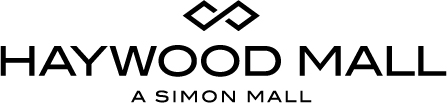 For More Information:Becca Meyer / Jennifer WalkerBRAVE Public Relations                                                                                                                                     404.233.3993
bmeyer@bravepublicrelations.com/jwalker@bravepublicrelations.com  **MEDIA ADVISORY**Haywood Mall to host Halloween family fun, Monday, October 31Get in the spooktacular spirit with the Kidgits Boo BashGreenville, S.C. (October 7, 2016) – Calling all pirates and princesses! Haywood Mall is hosting frightful fun this spooky season with the Kidgits Boo Bash on Monday, October 31. Costumed kids are invited to a carnival in Belk Court from 5 – 8 p.m. featuring a costume contest, candy, giveaways, ghostly games, autumn activities and more! WHAT:		Kidgits Boo Bash WHEN:		Monday, October 31 from 5 – 8 p.m.WHERE:		Haywood Mall (Belk Court) 	700 Haywood Rd. 	Greenville, S.C. 29607MORE INFO: 	For more information, visit bit.ly/HaywoodBooBash 			Not a Kidgits member? Join for free at kidgits.simon.com or by visiting the table at the 				event. Visit Haywood Mall on Facebook, Twitter and Instagram###